广州网路通讯设备有限公司                                                         网址： http://www.wanglu.com.cn/邮箱：sales@wanglu.com.cn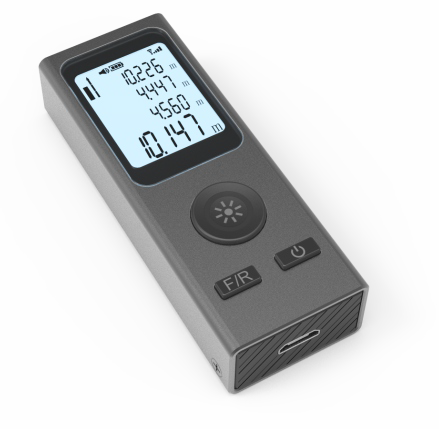 金属外壳，小巧精美测试距离40m 长续航，可测10000次 毫米级精度±2mm 	适用家装，线缆布线测量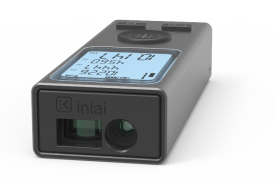 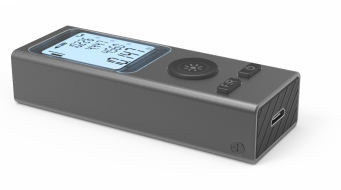 功能介绍                                                                                               地址：广州市萝岗开泰大道瑞泰路2号德浩集团大楼C栋2楼                                                                                                                                               联系电话：020— 87566118/87566228